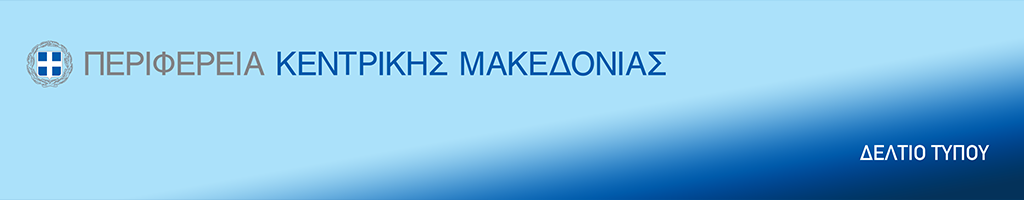 25/04/2023Εργασίες κοπής πρασίνου στην Εθνική Οδό 2 Θεσσαλονίκης – Έδεσσας  από την Περιφέρεια Κεντρικής Μακεδονίας	Εργασίες κοπής πρασίνου στην Εθνική Οδό 2 Θεσσαλονίκης – Έδεσσας θα πραγματοποιήσει η Διεύθυνση Τεχνικών Έργων της Περιφέρειας Κεντρικής Μακεδονίας από την Τετάρτη 26 Απριλίου έως και την Πέμπτη 27 Απριλίου 2023. 	Πιο αναλυτικά, θα πραγματοποιηθούν εργασίες κοπής πρασίνου στην Εθνική Οδό 2 Θεσσαλονίκης – Έδεσσας, στο τμήμα από τον οικισμό της Χαλκηδόνας (Χ.Θ. 31+000) μέχρι τον ισόπεδο κόμβο στον αρχαιολογικό χώρο Πέλλας (Χ.Θ. 38+000). 	Οι εργασίες θα πραγματοποιηθούν από την Τετάρτη 26 Απριλίου έως και την Πέμπτη 27 Απριλίου 2023 με ώρα έναρξης στις 7.00 π.μ. και ανάλογα με τις επικρατούσες καιρικές συνθήκες.     Ήδη έχει γίνει η σχετική συνεννόηση με το Τμήμα Τροχαίας Χαλκηδόνας και με το Τμήμα Τροχαίας Πέλλας, ώστε να υπάρξουν οι απαραίτητες κυκλοφοριακές ρυθμίσεις για την ασφαλέστερη διεξαγωγή της κυκλοφορίας στη διάρκεια των εργασιών.Ευχαριστούμε για τη συνεργασία